Crna Gora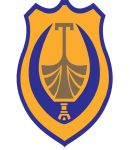 Skupština opštine Tivat
Broj:  03-016/23-1/1Tivat, 31.01.2023. godineNa osnovu člana 67 i 69 Poslovnika o radu Skupštine opštine Tivat („Službeni list Crne Gore-opštinski propisi“ br. 37/18, 27/21), sazivamV  SJEDNICU SKUPŠTINE OPŠTINE Sjednica će se održati dana 09.02.2023. godine (četvrtak), u zgradi Opštine Tivat - sala Skupštine na III spratu, sa početkom u 09:00 časova.Za sjednicu predlažem sljedeći              D N E V N I    R E DZapisnik o radu III sjednice Zapisnik o radu IV sjednicePredlog Odluke o imenovanju Opštinske izborne komisije TivatPredlog Odluke o imenovanju predstavnika Opštine Tivat u Skupštini Turističke organizacije TivatPredsjednik Skupštine,Miljan Marković 